UCO BANK SALT LAKE ZONAL OFFICE3&4  D D BLOCK, 1st FlOOR SALT LAKE SECTOR-I , KOLKATA-64Phone: 44559154, 44559162, 44559159, Fax-44559138 Email:zo.saltlake@ucobank.co.in______________________________________________________________Auction sale of Commercial Vehicles seized by the  Bank Last Date of submission of EMD(Earnest Money) and Documents : 26.02.2016Date, Time & Place of Auction : 02.03.2016 at 11 AM at UCO Bank Zonal Office, SaltlakeWhereas Branch Managers of following Branches of  UCO Bank,  had  taken possession of following vehicles hypothecated  to UCO Bank, pursuant to the notice issued to the borrower demanding repayment of  Bank’s dues and  whereas consequent upon failure to repay the dues, the undersigned under Seizure Policy of UCO Bank   has decided for sale of the following vehicles by public auction on "AS IS WHERE IS BASIS" & "AS IS WHAT IS BASIS" and “WHATEVER THERE IS BASIS” & “WITHOUT RECOURSE BASIS” on 02.03.2016 at 11.00 AM  at UCO BANK, ZONAL OFFICE, 3 & 4 DD Block, 1st Floor Salt Lake Sector 1 Kolkata 700064. E-mail : zo.saltlake@ucobank.co.in’  Terms & Conditions: For participation in the Auction, intending bidders have to make a refundable deposit (EMD) only by way of Pay Order/Demand Draft payable at KOLKATA favouring UCO Bank along with his  offer in sealed cover to Chief Manager , UCO BANK, Zonal Office Salt Lake  at below mentioned address on or before 26.02.2016. The said Deposit shall be adjusted in case of successful bidders. The sale will be conducted by UCO BANK, ZONAL OFFICE SALTLAKE. Bank reserves the right to accept or reject any or all the Bid/Offer or adjourn/postpone/cancel the Auction Sale without assigning any reason thereof. The aforesaid VEHICLES  shall not be sold below the Reserve Price mentioned.The Successful Bidder shall pay 25% of the bid amount (inclusive of  EMD) immediately and  the  remaining 75 % of the bid amount on or before the 15th day of confirmation of sale by means of Pay Order/DD  favouring UCO Bank  payable at KOLKATA. If he/she fails to deposit the remaining 75 % of the bid amount on or before the 15th day of confirmation of sale, the amount deposited towards earnest money shall be forfeited and the property/asset shall be sold again.The interested parties/bidders may inspect the property put for Auction Sale during the working hours of the Bank on or before 01.03.2016 for which they may contact with a written request to CONCERNED BRANCH MANAGER.   The successful bidder shall bear exclusively all the charges payable for conveyance, Registration fee, stamp duty, taxes, statutory dues etc., as applicable.The Sale/Auction is subject to confirmation by the Bank.Bank will not be held responsible or any charge, lien, encumbrances, property tax or any other dues to the Government or anybody in respect of the asset auctioned.This is also a notice to the  Borrower.Date: 13.02.2016					Chief Manager					UCO BANKPlace: Saltlake, Kolkata  	                          					Zonal Office, Saltlake 							3&4 DD Block, 1st Floor 							Salt Lake Sector I							 Kolkata 700064Sl.No.Name of the Borrower with address Description of Movable Asset Reserve Price Earnest Money Deposit (Rs.)Name of the Branch & Phone No.Contact Person, Mobile No. 1.Somnath Chatterjee (Deceased)9, Chandra Kumar Chatterjee, Dakshinpara, Barsat, Kolkata-700124, 24 Pgs(North)ASHOK LEYLAND TRUCK, Truck Registration No.WB-25E-6758, Chasis No. MB1CTDYC3CPWE7583,  Engine No.CWPZ101886, Year of Make 2012Rs.7,34,000./-Rs.73,400/-Barasat Branch2552-36482562-1921Mr. M K SoniChief Manager,Barasat Branch89810901782.Tapas DasManirampur Das Para,Barrackpore, P.O. & P.S. Barrackpore, Dist. 24 Parganas (N), Kolkata – 700 120, W.B.TATA TRUCK mfd by M/S TATA MOTORSRegistration No. WB 23C 3162Chasis No. AT448050B0E08518Engine No. 11D63126149 Year of make – 2011Rs.6,50,000/-Rs.65,000/-Barrackpore Branch2592-0110Mr. N. N Pahar,Sr. ManagerBarrackpore Branch94772875843.Nasiruddin Molla(deceased)Village – DosotionaPO PoaliPS NodakhaliSouth 24 ParganasWest Bengal Public Bus mfd by M/s Tata Motors Pvt. Ltd.Registration No.WB 19F 2421Chasis No.MAT514001C7G28390Engine No.497TC41GxY840636, Year of Make 2012Rs.6,00,000/-Rs.60,000/-Birlapur Branch24208205Mrs. L RoySr. Manager, Birlapur Branch99037322114.Tuna MondalW/o Kamal MondalDakghar Mondal ParaPO + PS – Mahestala Dist –24 Pargana(s)Kolkata 700141Public Mini Bus mfd by M/s SML ISUZU Ltd.Registration No.WB 19F 4547Chasis No.MBUZT54XJZ0178011Engine No.SLT 4 JZ171319, Year of Make 2012Rs.2,11,000/-Rs.21,100/-Nangi Branch2490-1544Mr. U K GhoshSr. ManagerNangi Branch 94334545225.Sujoy SahaS/o Late Mani SahaRail Bazar, Station ParaPO + PS Bongaon Dist North 24 ParganasPin 743235Ashok Leyland Truck 2518 XP Registration No.WB 25E 3579Chasis No.MB1CTDJC7BPNC6659Engine No.PBP121404, Year of Make 2012Rs.7,50,000/-Rs.75,000/-Bongaon Branch03215-258579Mr. P Karmakar Sr. ManagerBongaon Branch94334112726.Balraj Singh60/2C Narendra Nagar,Kamarhati, Kolkata 700056Ashok Leyland TruckRegistration No.NL01 K 3813Chasis No.MB1KADWC8CPPG0014Engine No.CPPZ112286Year of Make 2012Rs.9,50,000/-Rs.95,000/-Panihati Branch 2563-85442553-1342Mr. K Adhikary,Sr. ManagerPanihati Branch 9477448868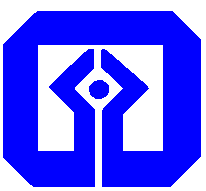 